Сумська міська радаВиконавчий комітетРІШЕННЯРозглянувши звернення  КП «Міськводоканал» Сумської міської ради   від 23.03.2020 № 20/2245 щодо встановлення розмірів внесків за обслуговування та заміну вузлів комерційного обліку централізованого водопостачання та проведені ним розрахунки внесків, здійснені окремо для кожної будівлі, відповідно до статті 6 Закону України «Про комерційний облік теплової енергії та водопостачання», наказу Міністерства регіонального розвитку, будівництва та житлово-комунального господарства України від 05.06.2018 № 129 «Про затвердження Методики визначення розміру внесків за встановлення, обслуговування та заміну вузлів комерційного обліку та їх розподілу між споживачами комунальних послуг, власниками (співвласниками) приміщень, обладнаних індивідуальними системами опалення та/або гарячого водопостачання», керуючись підпунктом 19 пункту «а» частини першій статті 30 Закону України «Про місцеве самоврядування в Україні», виконавчий комітет Сумської міської радиВИРІШИВ:Встановити розміри внесків за обслуговування вузлів комерційного обліку централізованого водопостачання, яке здійснюється                                          КП «Міськводоканал»  Сумської міської ради, окремо для кожної будівлі згідно з додатком 1 до цього рішення.Встановити  розміри внесків за заміну вузлів комерційного обліку централізованого водопостачання, яка здійснюється КП «Міськводоканал» Сумської міської ради, окремо для кожної будівлі згідно з додатком 2 до цього рішення.2КП «Міськводоканал»  Сумської міської ради (Сагач А.Г.) нарахування внесків за обслуговування та заміну вузлів комерційного обліку централізованого водопостачання здійснювати за кожний календарний квартал.Рішення набирає чинності з моменту оприлюднення на сайті Сумської міської ради.Контроль за виконанням даного рішення покласти на заступника міського голови згідно з розподілом обов’язків. Міський голова                                                                              О.М. ЛисенкоСагач А.Г.  700 180Розіслати: Журба О.І., Сагач А.Г.ЛИСТ ПОГОДЖЕННЯ до проєкту рішення виконавчого комітету Сумської міської ради «Про встановлення розмірів внесків за обслуговування та заміну вузлів комерційного обліку централізованого водопостачання, які здійснюються                                                      КП «Міськводоканал» Сумської міської ради» Проєкт рішення підготовлений з урахуванням вимог Закону України «Про доступ до публічної інформації» та Закону України «Про захист персональних даних».___________А.Г. Сагач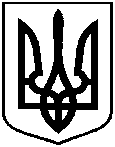                    Проєкт                    оприлюднено                  «__»__________ 2020 р.від __________№_____________Про встановлення розмірів внесків за обслуговування та заміну вузлів комерційного обліку централізованого водо-постачання, які здійснюються                                                   КП «Міськводоканал» Сумської міської радиДиректор КП “Міськводоканал”Сумської міської радиНачальник юридичного відділу КП “Міськводоканал” Сумської міської радиА.Г. СагачН.О.ЛитвиненкоДиректор Департаменту інфраструктури міста Сумської міської радиО.І. ЖурбаНачальник відділу протокольної роботи та контролю Сумської міської радиЛ. В. МошаНачальник правового управління Сумської міської радиО.В. ЧайченкоЗаступник  міського голови, керуючий справами виконавчого комітету Сумської міської радиС. Я. Пак